Муниципальное автономное дошкольное образовательное учреждение детский сад «Солнышко»Проектпо опытно-экспериментальной деятельности«Огород на окне»Вторая младшая группа «Почемучки»ВОСПИТАТЕЛИ группы «Почемучки»:Кижаева Т.Н.Букина Е.С.Г. Светлогорск 2015Тип проекта: творческий, исследовательский, игровой.Возраст детей: 2-я младшая группа (3-4 года).Продолжительность: кратковременно (23.03.2015-04.04.2015).Актуальность проблемы:Дети младшего дошкольного возраста в недостаточной степени имеют представления о растениях - овощах, о том, где они растут, о необходимых условиях их роста, их интерес к познавательно-исследовательской деятельности недостаточно развит.Тема: Посадка лука.Цель: обобщить и расширить знания дошкольников о том, как ухаживать за растениями в комнатных условиях; привлечь к работе проекта как можно больше детей; сделать проект сотворчеством воспитателя, детей и родителей.Задачи:Образовательные:учить детей ухаживать за растениями в комнатных условиях; обобщать представление детей о необходимости света, тепла, влаги почвы для роста растений.Развивающие:развивать познавательные и творческие способности детей;формировать осознанно-правильное отношение к природным явлениям и объектам.Воспитательные:воспитывать бережное отношение к своему труду, любовь к растениям.Задачи создания развивающей речевой среды:Обогащать словарный запас за счет новых понятий, введения разнообразных атрибутов.Совершенствовать диалогическую и монологическую речь, умение вести координированный диалог «ребёнок-ребёнок-воспитатель».Побуждать проявлять инициативу и любознательность с целью получения новых знаний в детских энциклопедиях, познавательной и художественной литературе.Оборудование и материал: ящик, совочки, лейка, стаканчики одноразовые, семена (укропа, помидор, огурцов), луковицы, земля, вода.Предполагаемый результат:1. Дети получат знания о том, что растения живые, их поливают, сажают, выращивают из семян.2. Дети получат представления о труде взрослых, научатся правильно называть трудовые действия.3. Проводимая работа позволяет воспитывать трудолюбие, бережное отношение к растениям.4. Все участники проекта (дети, воспитатели, родители) получат положительные эмоции от полученных результатов.Планирование мероприятий по реализации проекта:I этап — подготовительный.Составления плана работы над проектом. Сбор художественной литературы: стихи, загадки, пословицы, поговорки, рассказы, сказки про овощи, экологические сказки. Изготовили таблицы-указатели с названиями растений (датой посадки и первых всходов), альбом для зарисовок роста лука, просмотр сказки - мультфильма «Чипполино» (сокращенный вариант). Взаимодействия с семьей: сбор необходимого материала для создания огорода.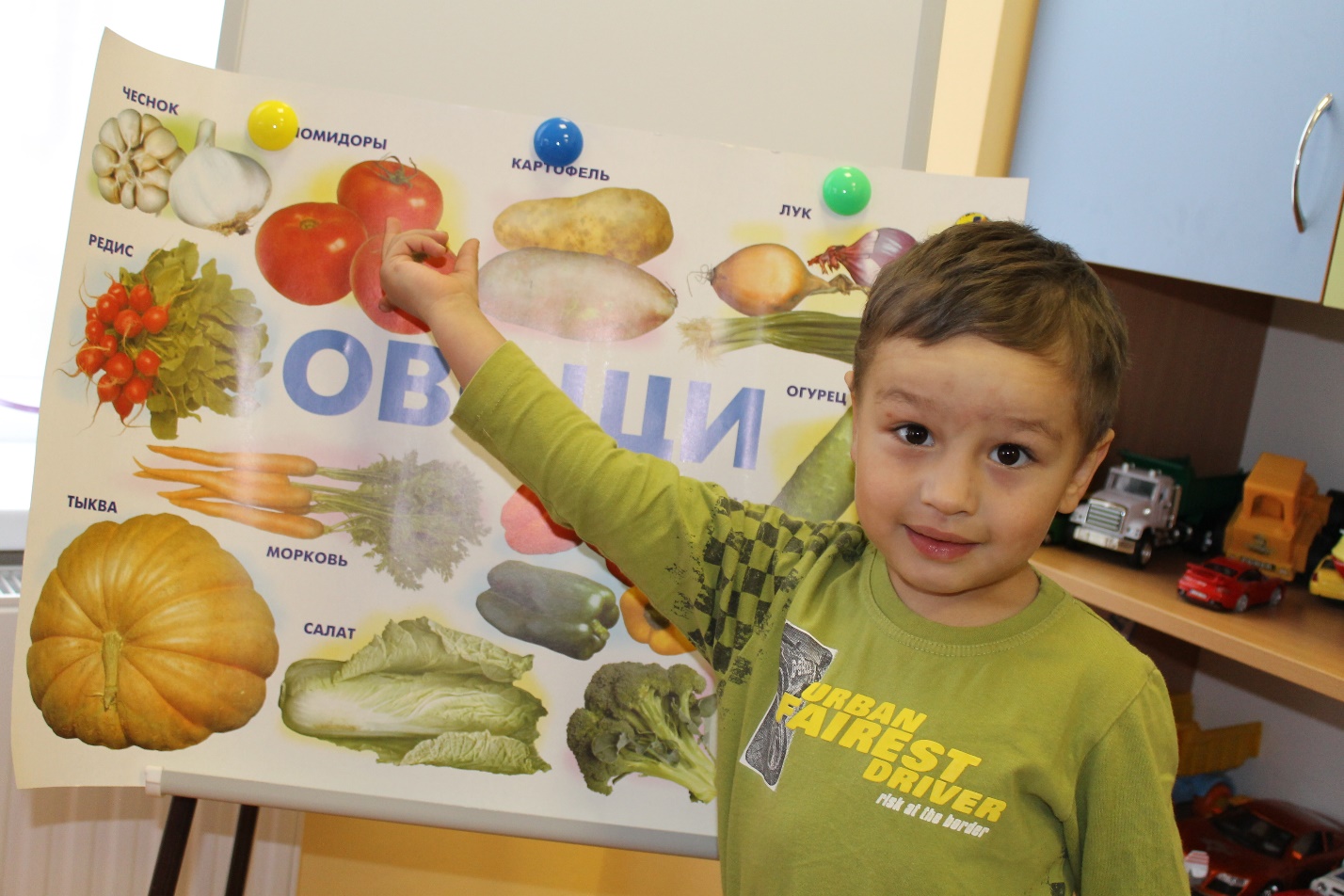 II этап — исследовательский.В группе детского сада разбили огород на подоконнике. Наблюдения детей за ростом растений, проводили опыты, эксперименты.  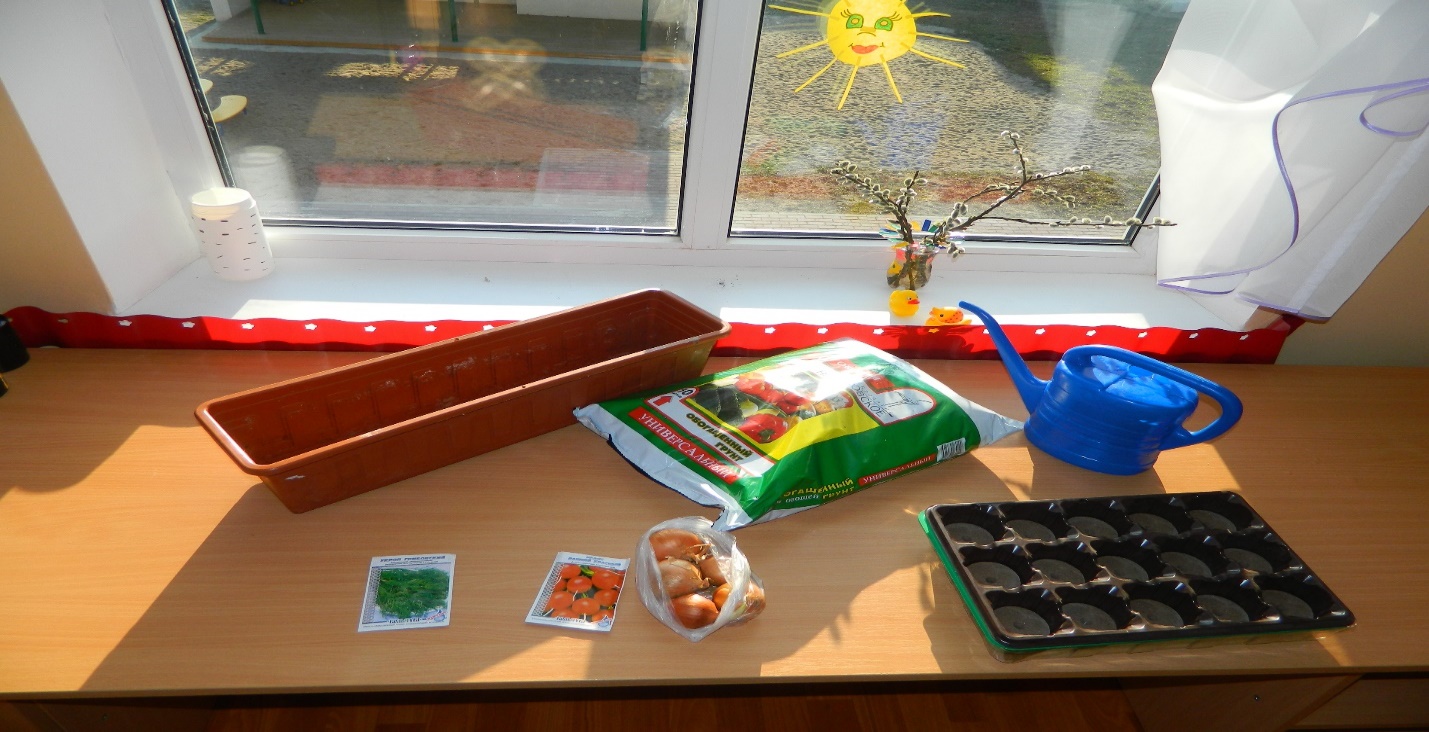 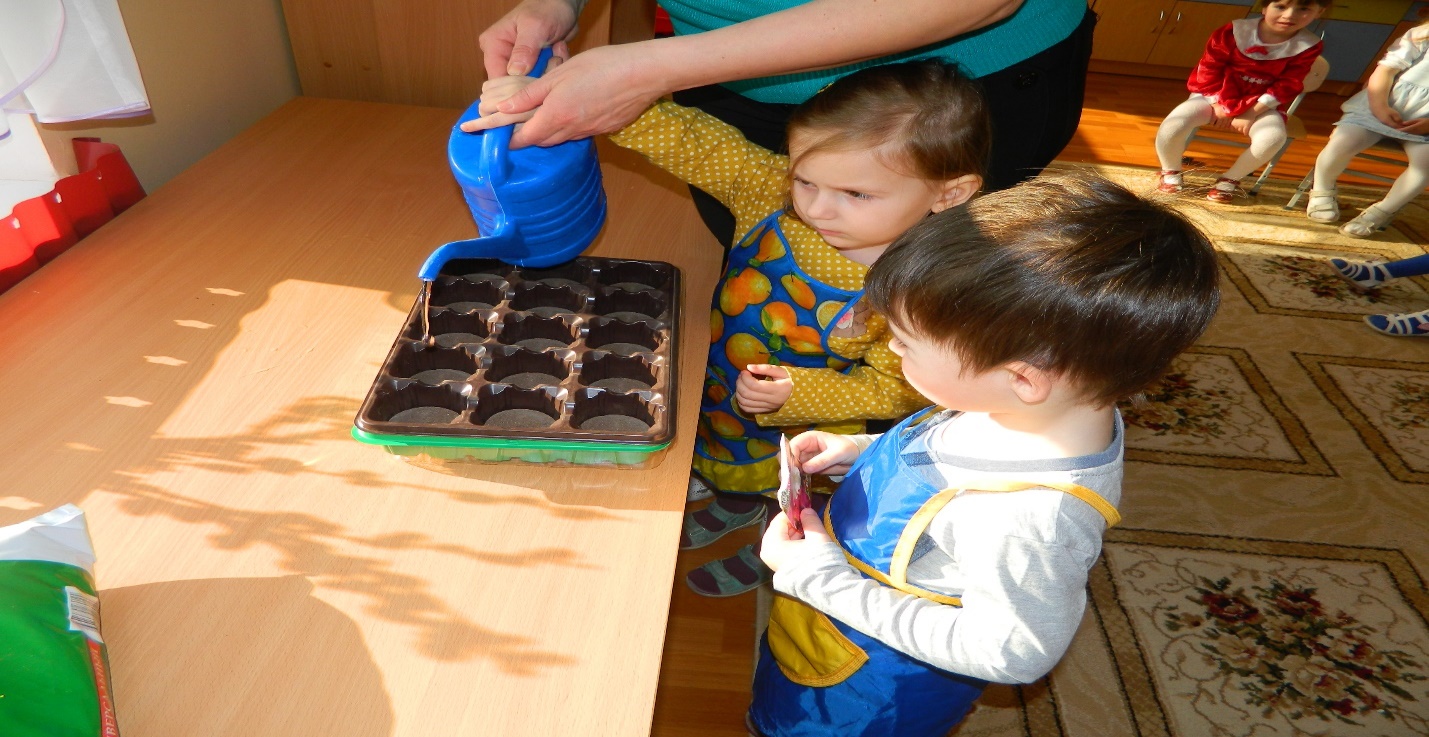 Деятельность педагога:- беседы с детьми познавательного характера;- организация предметно – развевающей среды по теме;- подготовка информации для родительского уголка.Деятельность детей:- экспериментальная деятельность   детей:(каждый ребёнок посадит луковицу в землю или воду);- посадка семян в землю;- уход за растениями;- игровая, двигательная деятельность;- участие в практической деятельности;- ведения дневника наблюдения «Огород на окне».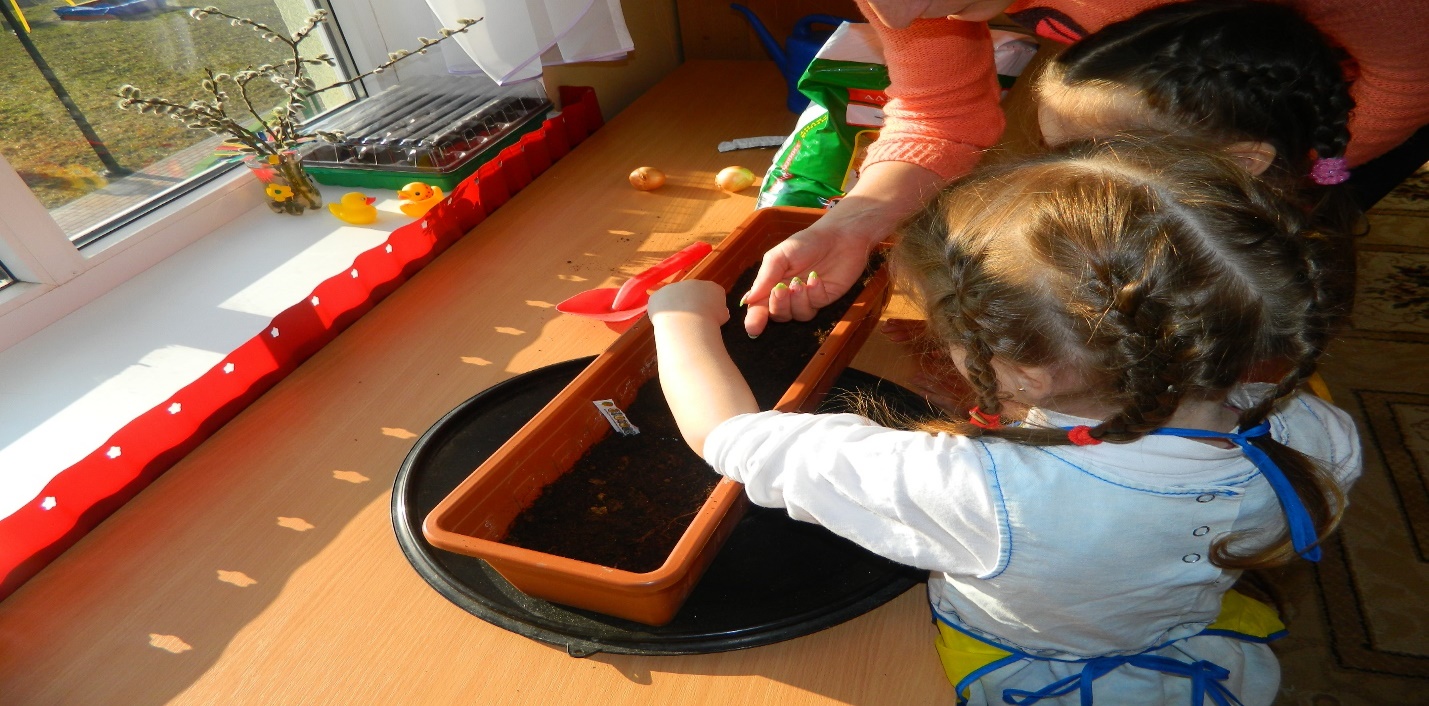 Совместная деятельность педагога и детей:- организация и проведение занятия: «Огород на окне»;- проведение наблюдений за ростом лука с зарисовкой изменений в росте;-уход за посаженными растениями (полив, рыхление почвы);-аппликация «Тарелка овощей!»;-лепка «Овощи и маленькие»;- беседы о том, как выращивают овощи на огороде;- труд в огороде на окне;-Организация и проведение дидактических игр для закрепления знаний об овощах: «Чудесный мешочек», «Что сажают в огороде», «Угадай по описанию», «Сложи картинку», «Угадай на вкус», «Угадай по запаху», «Четвертый - лишний», Лото «Найди пару»;- рассказы воспитателя, чтения художественной литературы о растениях;- разные виды изобразительной деятельности на экологическую тему;- работа дневников наблюдения;- рассматривание семян (укропа, петрушки), посадка семян и лука.- опытно-экспериментальная деятельность: «Строение растений», «Условия, необходимые для жизни растений», «Размножение, рост, развитие растений».- рассматривание дидактических картинок, иллюстраций об овощах, травах;- проведение дидактических игр «Узнай на ощупь», «Узнай на вкус», «От какого овоща эта часть?»;- разучивание с детьми стихов, загадок, поговорок о растениях;- беседы о том, как выращивают овощи на огороде;- труд в огороде на окне;Оформление огорода в стиле маленького сельского дворика, где живут дедушка и бабушка. Они «выращивают» овощи на грядках. Дети в игровой форме знакомятся с бытом и хозяйством, обитателями сельского дворика, с орудиями труда, сельскохозяйственной техникой, наблюдают за ростом растений.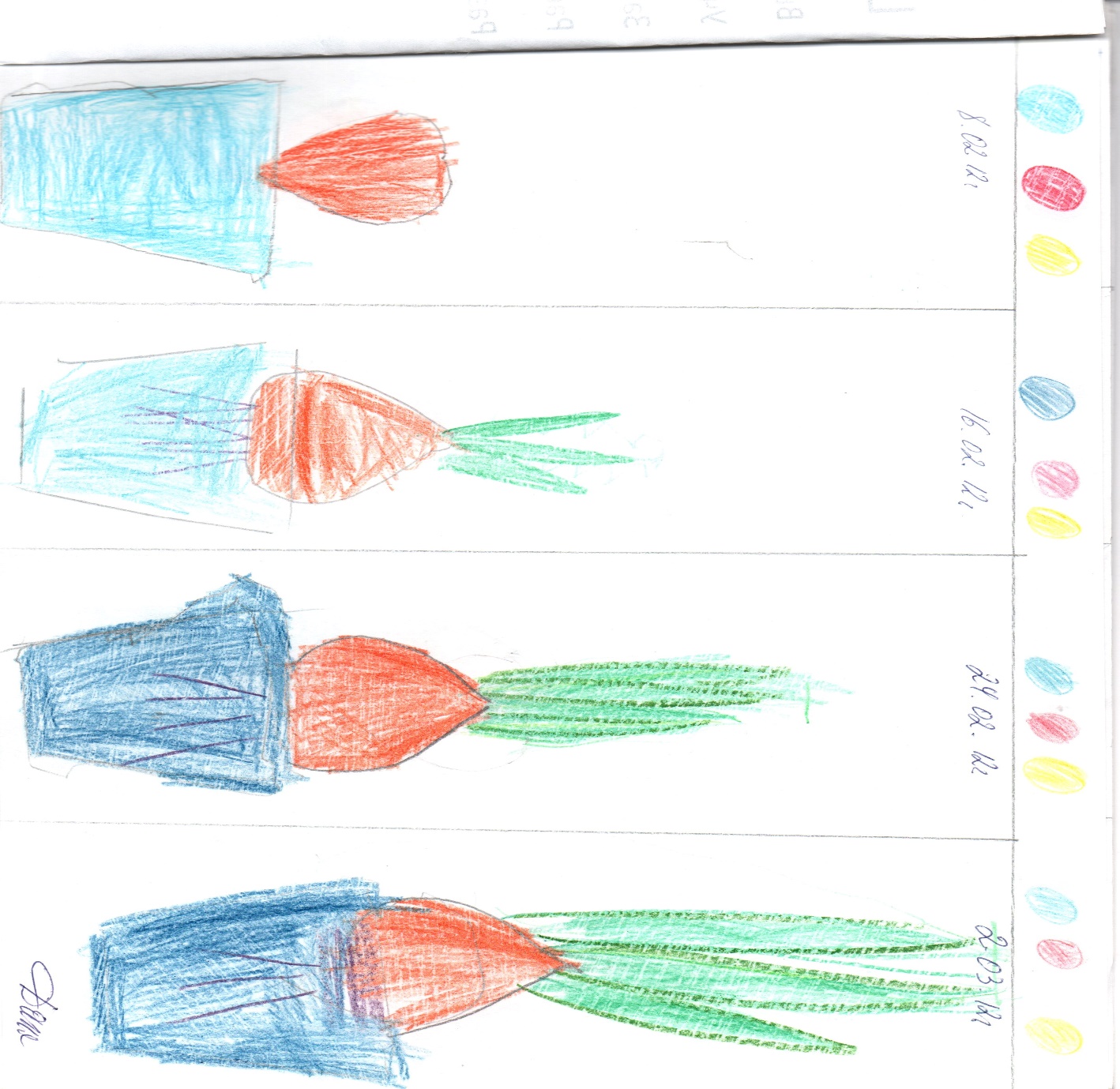 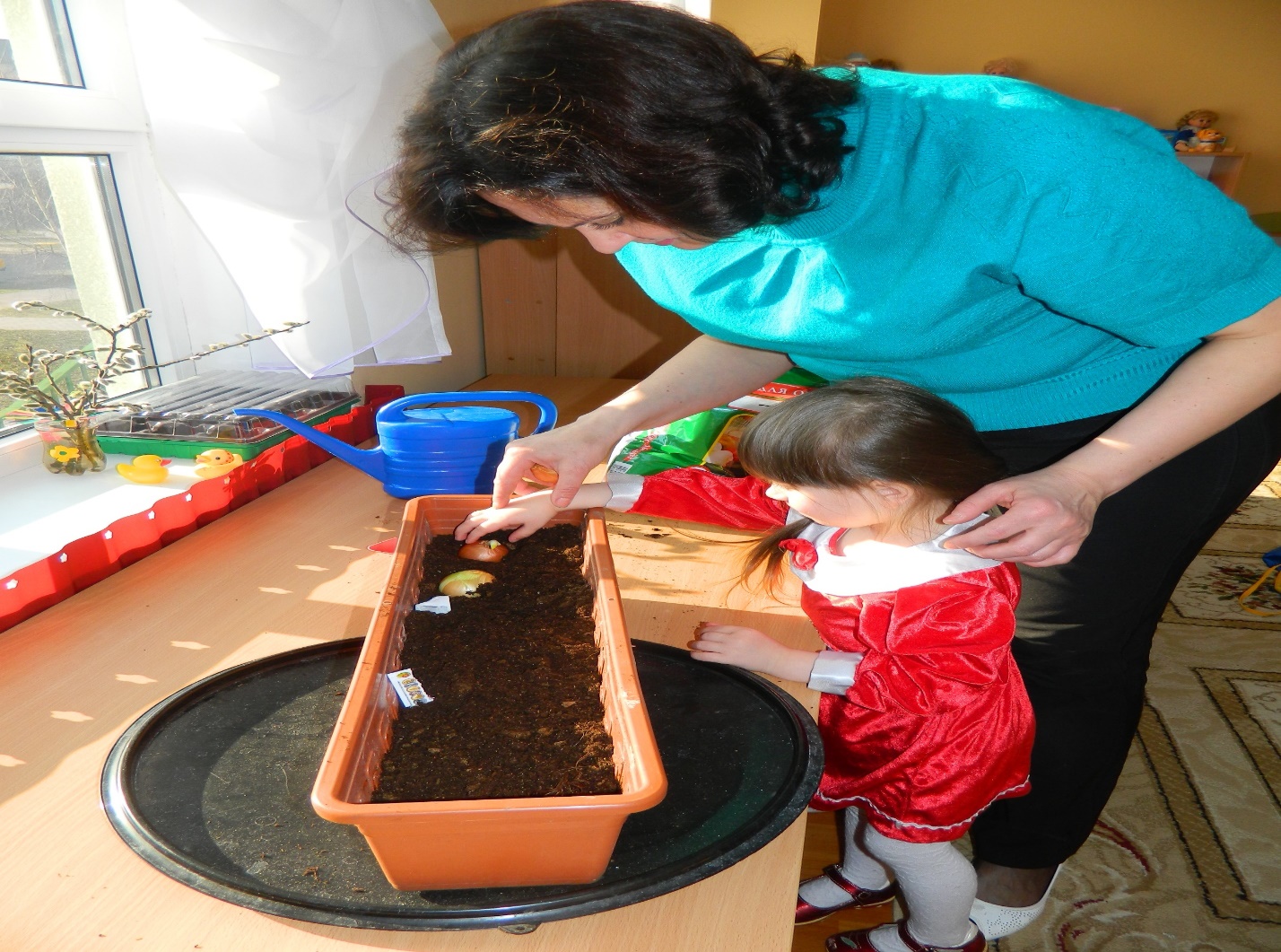 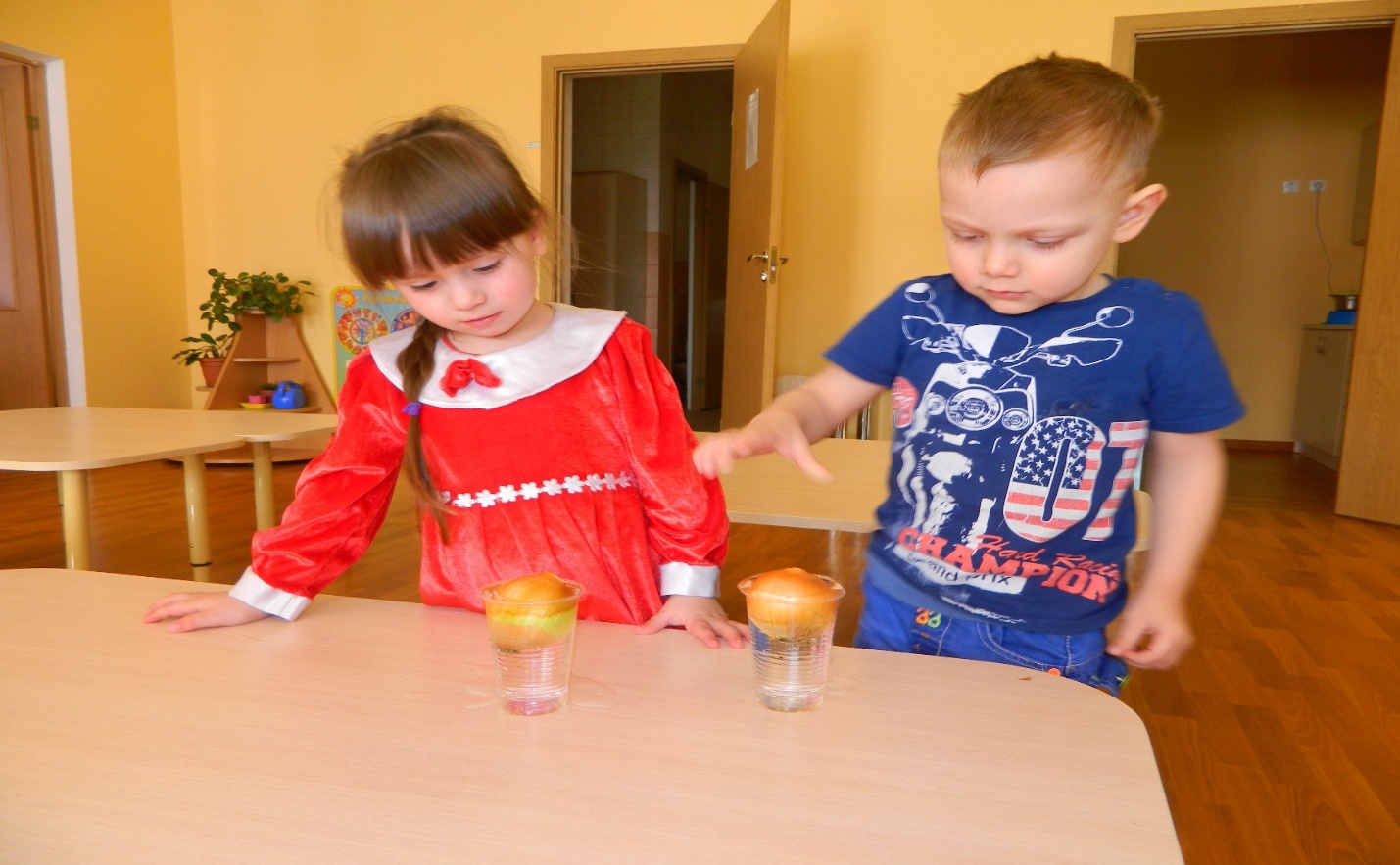 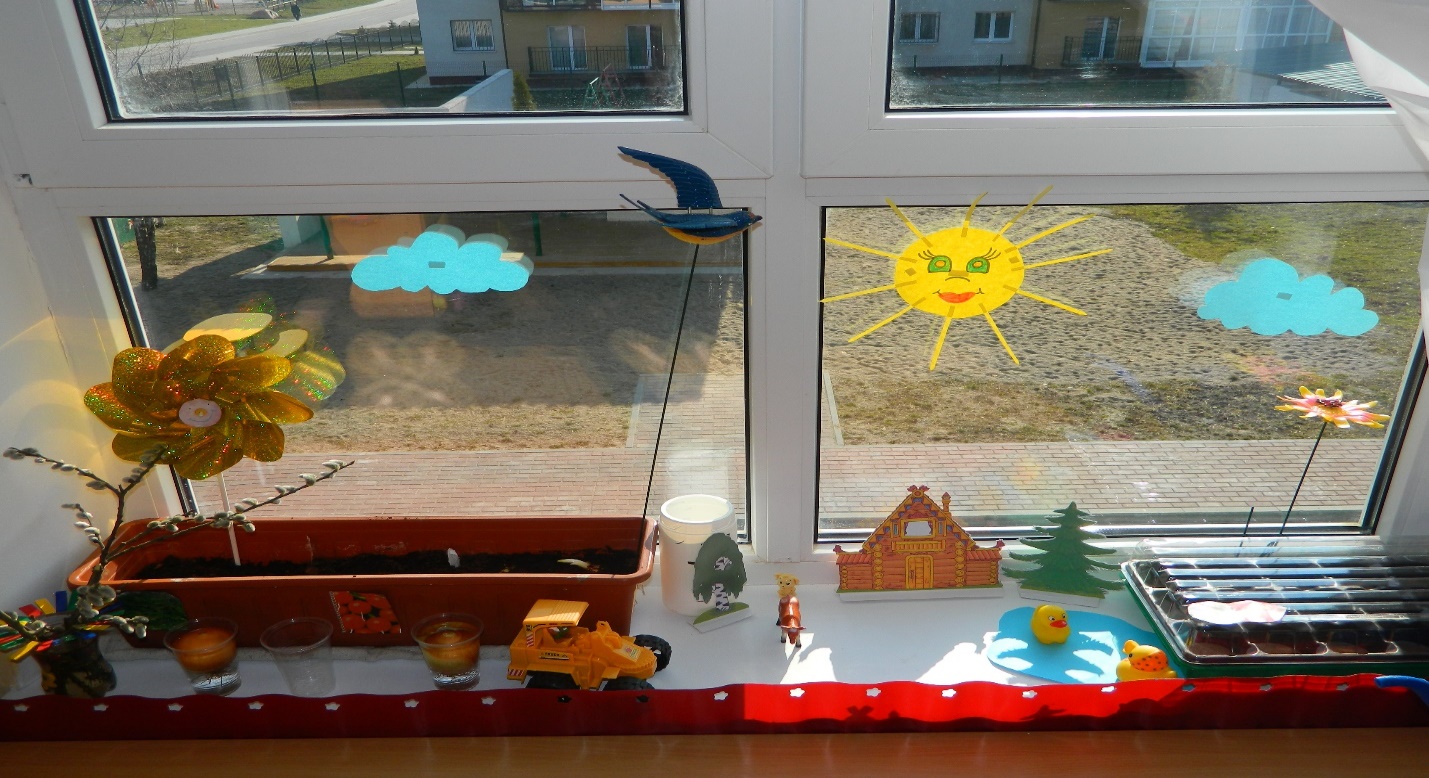 III этап — заключительный.Игровая беседа с детьми (анализ проделанной работы). Сбор урожая (лука). Изготовление картотеки дидактических игр «Игры для ознакомления детей с овощами и фруктами». Оформление альбомов, фотовыставка для родителей.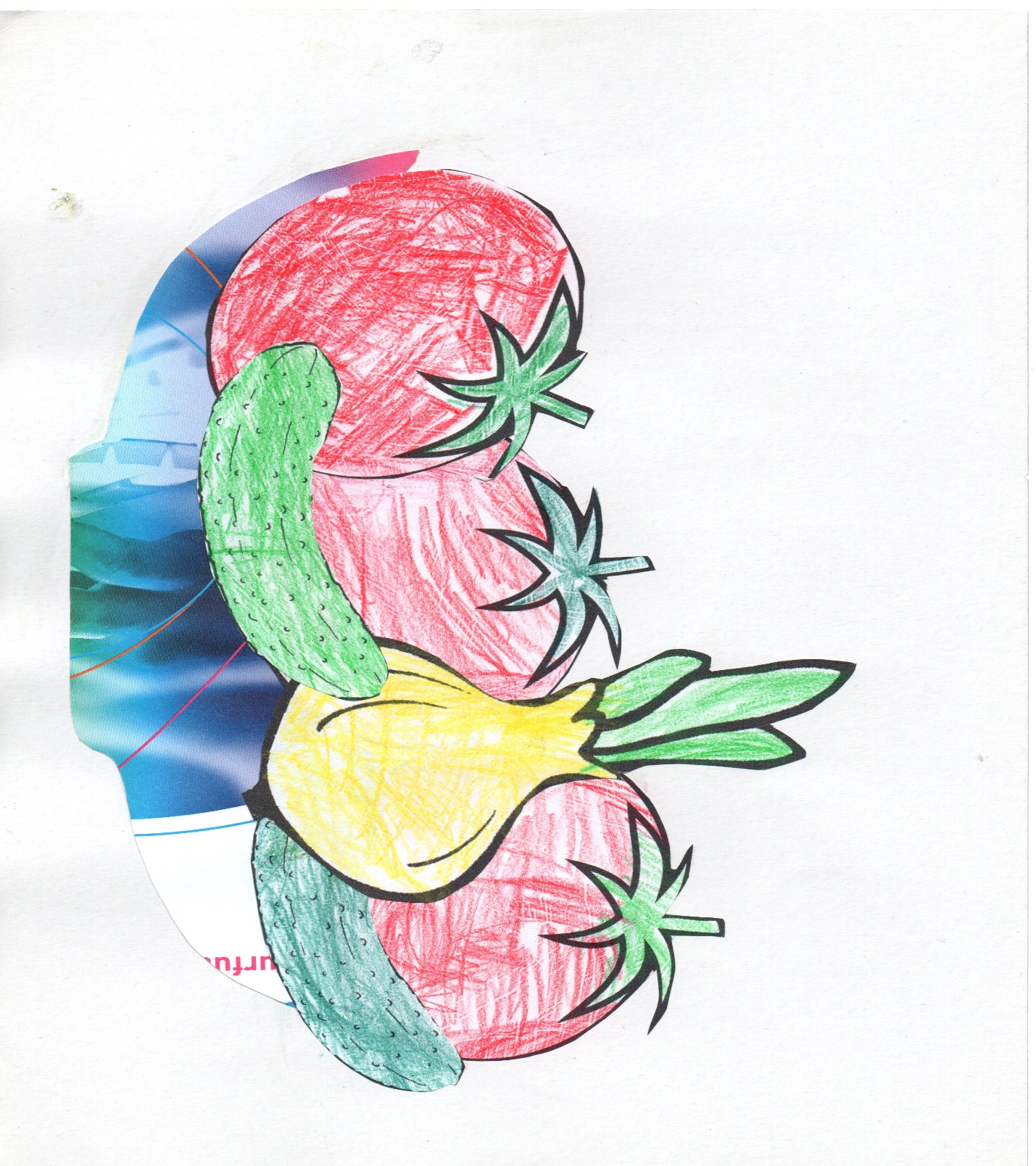 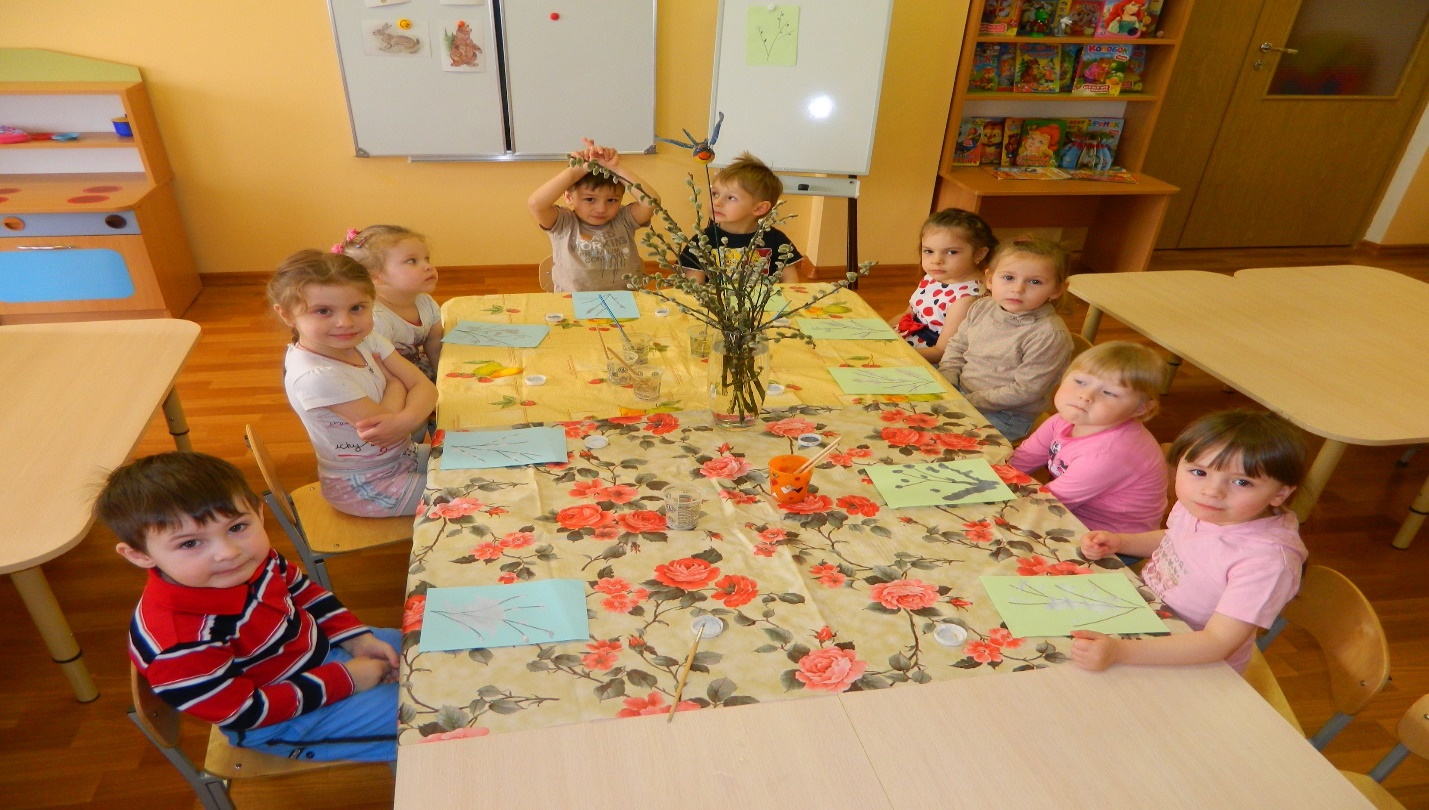 Полученные результаты - Дети научились выращивать растения из семян и луковиц, запомнили основные условия выращивания растений, правила ухода за ними. В ходе проекта дети узнали о существовании сорняков, научились пропалывать, рыхлить, поливать землю, узнали, что наносит вред растениям.-  Создав огород на окне, мы вырастили зеленый лук, помидоры, сладкий перец. На клумбах мы вырастили бархатцы, ноготки.- С помощью дневника дети научились вести наблюдения и делать свои первые зарисовки и выводы.-   Проект способствовал развитию таких качеств, как ответственность за выполнение поручения, за полученный результат, обязательность, целеустремленность.  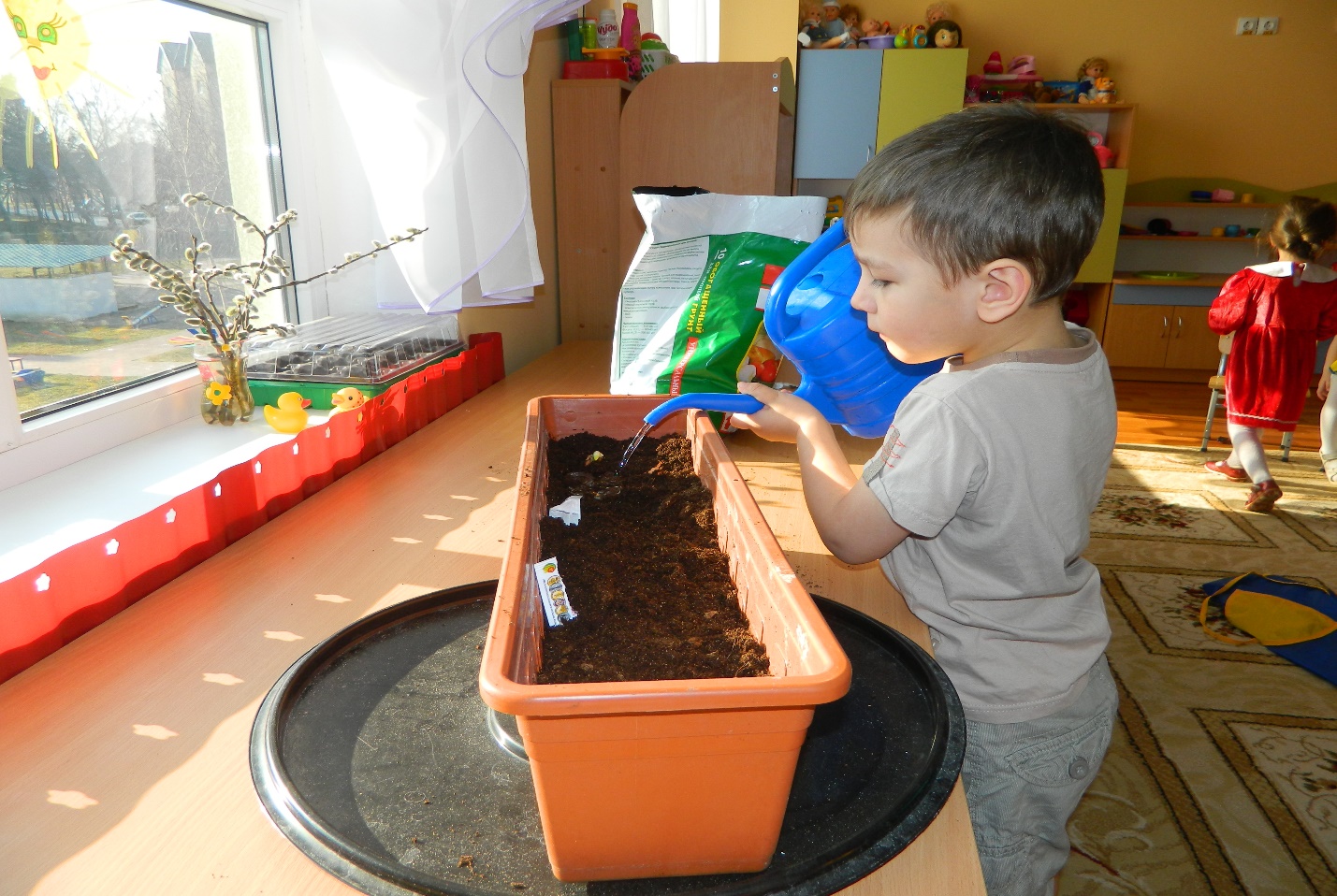 Библиографический список1. Иванова А.И. «Экологические наблюдения и эксперименты в детском саду. Мир растений», М.: 2005 г. 234 с.2. Комарова Н.Г., Грибова Л.Ф. «Мир, в котором я живу», М.: 2006 г. 215 с.3. Николаева С.Н. «Воспитание экологической культуры в дошкольном детстве», М. «Новая школа», 1995 г. 187 с.4. Поддубная Л.Б. «Природа вокруг нас», М. «Корифей», 2006 г. 94 с.